                                LESSON PLAN                 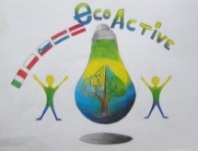 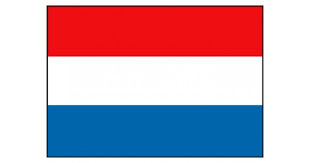 SCHOOLWeijerwereldTHEMATIC AREA ENERGYTEACHERImke Kosman, Carin OverbeekSUBJECT Energy AGE GROUP(approximately)12TIME REQUIRED60 minutesPLACECLASSROOMLESSON OBJECTIVESWhat is energy?What is windenergy?Experiencing how windenergy worksREGULAR LESSONS YOU CAN USELanguage, for translation in English of course the English lessonNature knowledge and durabilityPhysicsCLASS ORGANISATION
Pupils work in pairsMATERIALSpiece of sturdy cardboard 20x20 centimeterspiece of sturdy cardboard (size does not matter)rulerpencil6 paper cups (preferable without print)scissorsstick 25 centimeterspainters tapepiece of ropehairdryer / ventilator (not needed for every 2 students)paintbrushesICT TOOLSIWB with soundPROCEDUREIntroducing the teachersExplaining todays goalsWatching a short movie about energyTalking shortly about what we’ve seenWatching a short movie about windenergyExplanation of how to make a windmill, step by stepWorking in pairs to built the windmill and to try it outCleaning the classroom togetherEvaluation about what we learned and showing some examples ogf the made windmills.EVALUATIONATTACHEMENTSPowerPointFoto’s of how to make the windmills.